附件2科技保险保费补贴申请表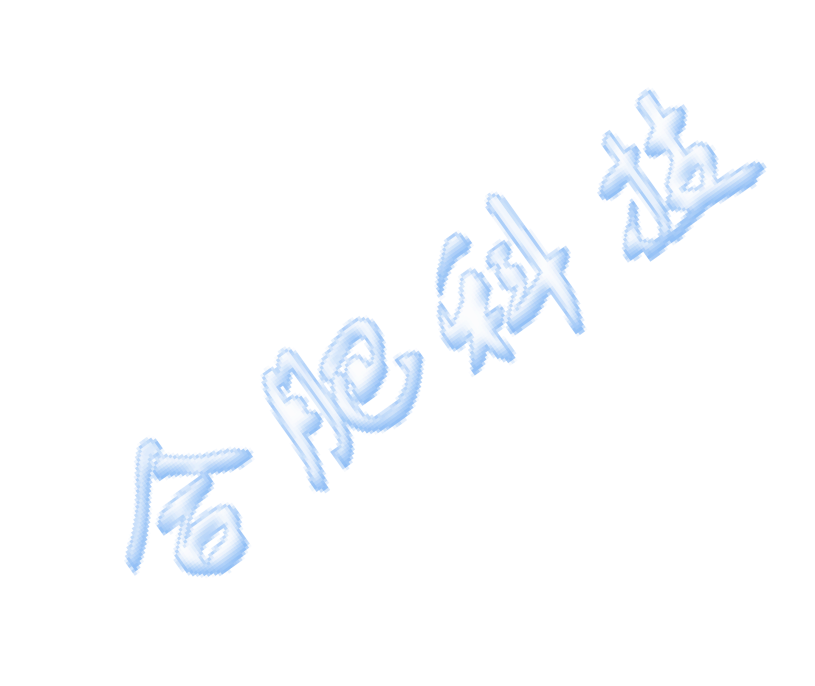 一、企业基本情况一、企业基本情况一、企业基本情况一、企业基本情况一、企业基本情况一、企业基本情况一、企业基本情况一、企业基本情况一、企业基本情况一、企业基本情况企业名称所属行业所属行业通讯地址邮编邮编法人代表性别年龄文化程度职称联系人电话手机E-Mail开户行开户行账号开户行账号高新技术企业□国家级 □省级□市级□国家级 □省级□市级证书号（批文号）证书号（批文号）获批时间保险经纪与保险公司合作协议书保险经纪与保险公司合作协议书保险经纪与保险公司合作协议书保险经纪与保险公司合作协议书保险经纪与保险公司合作协议书保险经纪与保险公司合作协议书全体员工（人）全体员工（人）全体员工（人）高管和关键研发人员高管和关键研发人员高管和关键研发人员固定资产总额（万元）研发设备总额（万元）上年度研发经费投入金额（万元）上年度研发经费占销售收入比例（%）总人数平均年龄平均年龄人数平均年龄平均年龄上年度销售收入总额（万元）上年度销售收入总额（万元）上年度销售收入总额（万元）上年度税后利润（万元）上年度税后利润（万元）上年度税后利润（万元）是否列入其他财政保险资金补贴计划是否列入其他财政保险资金补贴计划目前是否有100万元以上研发项目目前是否有100万元以上研发项目二、主要高新技术产品情况二、主要高新技术产品情况二、主要高新技术产品情况二、主要高新技术产品情况二、主要高新技术产品情况二、主要高新技术产品情况二、主要高新技术产品情况二、主要高新技术产品情况二、主要高新技术产品情况二、主要高新技术产品情况编号产品（项目）名称产品（项目）名称产品（项目）名称投产时间获奖情况专利类别与专利号专利类别与专利号销售收入利税总额三、申请理由三、申请理由三、申请理由三、申请理由三、申请理由三、申请理由三、申请理由三、申请理由三、申请理由三、申请理由                                                                                         申请单位（盖章）                                                                                                                      年     月    日                                                                                         申请单位（盖章）                                                                                                                      年     月    日                                                                                         申请单位（盖章）                                                                                                                      年     月    日                                                                                         申请单位（盖章）                                                                                                                      年     月    日四、参保项目四、参保项目四、参保项目四、参保项目项目份数总保额（万元）保费（万元）合            计投保起止日期：投保起止日期：投保起止日期：投保起止日期：五、申请补贴金额五、申请补贴金额五、申请补贴金额五、申请补贴金额                                                                          法人代表签字：                                                                                              单位公章                                                                          法人代表签字：                                                                                              单位公章                                                                          法人代表签字：                                                                                              单位公章                                                                          法人代表签字：                                                                                              单位公章六、审查意见补贴金额:                                                                                             （公章）                                                                                                                 年         月       日六、审查意见补贴金额:                                                                                             （公章）                                                                                                                 年         月       日六、审查意见补贴金额:                                                                                             （公章）                                                                                                                 年         月       日六、审查意见补贴金额:                                                                                             （公章）                                                                                                                 年         月       日